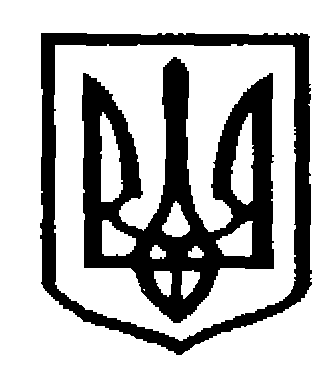 У К Р А Ї Н АЧернівецька міська радаУ П Р А В Л I Н Н Я   О С В I Т Ивул. Героїв Майдану, 176, м.Чернівці, 58029 тел./факс (0372) 53-30-87,  E-mail: osvitacv@gmail.com. Код ЄДРПОУ №02147345	Управління освіти Чернівецької міської ради надсилає для ознайомлення та використання в роботі листа науково-методичного центру практичної психології та соціальної роботи ІППОЧО від 04.09.2018  №2/4-646 «Щодо вирішення конфліктів серед дітей в закладах освіти шляхом впровадження медіації» (додається).	          Заступник начальника управління освітиЧернівецької міської ради                                                           О.Л.КузьмінаГончарова-Чагор А.О.53-30-9405.09.2018  № 01-34/1895 Керівникам закладівзагальної середньої освіти